Škola: 	Gymnázium, Brno, Slovanské náměstí 7Šablona:	 III/2 – Inovace a zkvalitnění výuky prostřednictvím ICTNázev projektu: 	Inovace výuky na GSN prostřednictvím ICTČíslo projektu: 	CZ.1.07/1.5.00/34.0940Autor: 	Iva KubištováTematická oblast:  	Fyziologie živočichů a člověkaNázev DUMu: 	Cévní soustava živočichů a člověkaKód: 	VY_32_INOVACE_ BI.2.16Datum:	10. 1. 2013Cílová skupina: 	Žáci středních školKlíčová slova:	Tělní tekutiny živočichů, typy cévních soustav u bezobratlých i obratlovců, stavba srdce savců a člověka. Anotace: 	Pracovní list, který slouží pro práci s informacemi o původcích nemocí, jejich shodných a rozdílných rysech. Možno použít i ve cvičení, jako projekt nebo samostatnou domácí práci.Cévní soustava živočichů a člověkaPracovní listÚkol č. 1: Zjistěte, u kterých živočišných skupin se nachází: hydrolymfa, hemolymfa (krvomíza) a oddělená krev a míza. Jak se liší svým složením? __________________________________________________________________________________________________________________________________________________________________________________________________________________________________________________________________________________________________________________________________________________________________________________________________________________________Úkol č. 2: Stručně vysvětlete, jak se liší otevřená a uzavřená cévní soustava, uveďte příklad živočichů, u kterých se nachází.______________________________________________________________________________________________________________________________________________________________________________________________________________________________________________________Úkol č. 3: Do následující tabulky doplňte název kmene živočichů (žahavci, ploštěnci a hlísti, měkkýši, kroužkovci, členovci, ostnokožci, strunatci), jemuž odpovídá popis anatomie cévní soustavy. Úkol č. 4: Na obrázcích 1. - 4.  Obr. 1: LENNERT, B.,. Wikimedia Commons [online]. [cit. 23.4.2013]. Dostupný na WWW: http://commons.wikimedia.org/wiki/File:Circulaci%C3%B3_dels_amfibis.PNGObr. 2: LENNERT, B., Wikimedia Commons [online]. [cit. 23.4.2013]. Dostupný na WWW: http://commons.wikimedia.org/wiki/File:Blutkreislauf_Fische.svg Obr. 3: LENNERT, B., Wikimedia Commons [online]. [cit. 23.4.2013]. Dostupný na WWW: http://commons.wikimedia.org/wiki/File:Bloedsomloop_van_een_reptiel.svg Obr. 4: LENNERT, B.. Wikimedia Commons [online]. [cit. 23.4.2013]. Dostupný na WWW: http://commons.wikimedia.org/wiki/File:Blutkreislauf_Gleichwarme.svgv tabulce jsou znázorněna schémata krevního oběhu čtyř tříd obratlovců. Do spodní tabulky doplňte správně odpovídající třídy a své tvrzení zdůvodněte.Úkol č. 5: Na následujícím obrázku (obr. 5) je schéma ktevního oběhu kopinatce. Jeho anatomie slouží k vysvětlení soustav všech strunatců a vodních obratlovců. Nalezněte typické znaky cévního systému vodních obratlovců (ústně).Obr.5: HINEMYIA, Minami. Wikimedia Commons [online]. [cit. 23.4.2013]. Dostupný na WWW: http://commons.wikimedia.org/wiki/File:Lancelet%27s_circulatory_system_scheme.png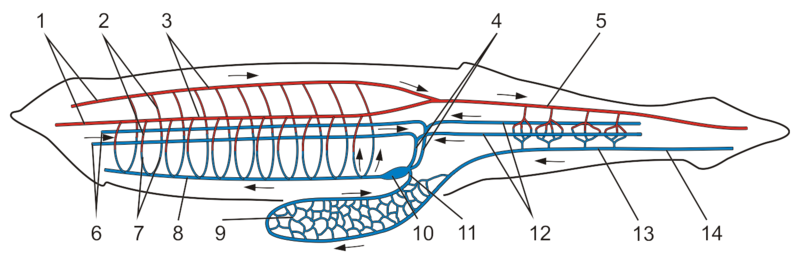 Úkol č. 6: Popište schéma srdce člověka (obr. 6). Obr. 6:: WAPCAPLET. Wikimedia Commons [online]. [cit. 23.4.2013]. Dostupný na WWW: http://commons.wikimedia.org/wiki/File:HeartSimpleandeasy.svg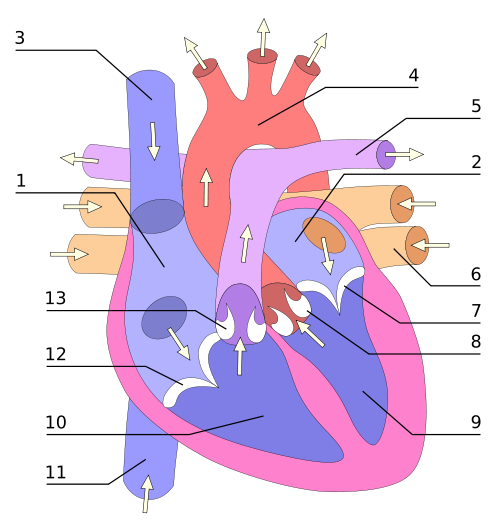 KmenPopis cévní soustavyhřbetní céva, poměrně velká s postranními štěrbinami (tj. ostie – nasávání tělních tekutin pomocí zkracování a prodlužování, otevřená cévní soustava, redukce celého systému pouze na srdce), oběhová soustava je ovlivněna soustavou dýchací. uzavřená cévní soustava, na břišní straně těla primárně venózní srdce (uloženo v perikardu), tepny, žíly, vlásečniceuzavřená cévní soustava, není vyvinuto srdce – funkci přebírá hřbetní céva (v každém článku je rozšířena, pohyb krve od hlavy k zadní části, u některých skupin mohou pulsovat i postranní cévky)cévní soustava není vytvořena – pohyb živin pomocí svaloviny, výměna plynů celým povrchem těla otevřená cévní soustava (tělní tekutina tvoří asi 50% hmotnosti těla) nebo uzavřená cévní soustava (tělní tekutina tvoří asi 5% hmotnosti těla), tepenné srdce uloženo v osrdečníku (tj. perikard – vazivová blána, zbytek potlačené druhotné tělní dutiny – coelomu), tvořeno příčně žíhanou svalovinou, jednou komorou a předsíní (může jich být i více), tekutina haemolymfaprimitivní otevřená cévní soustava, souvisí s ambulakrální soustavou, která zajišťuje transport tělní tekutiny hydrolymfycentrální trávicí dutina s jedním otvorem (slouží pro přijímání potravy i pro vyvrhování nestravitelných zbytků), krom trávení slouží i k rozvádění živin do celého těla (funkce cévní soustavy) a dýchacích plynů – gastrovaskulární systém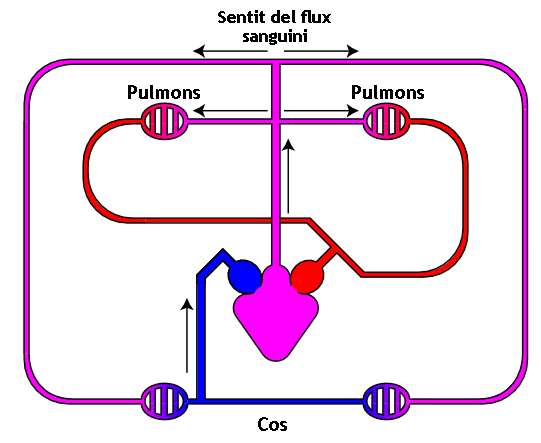 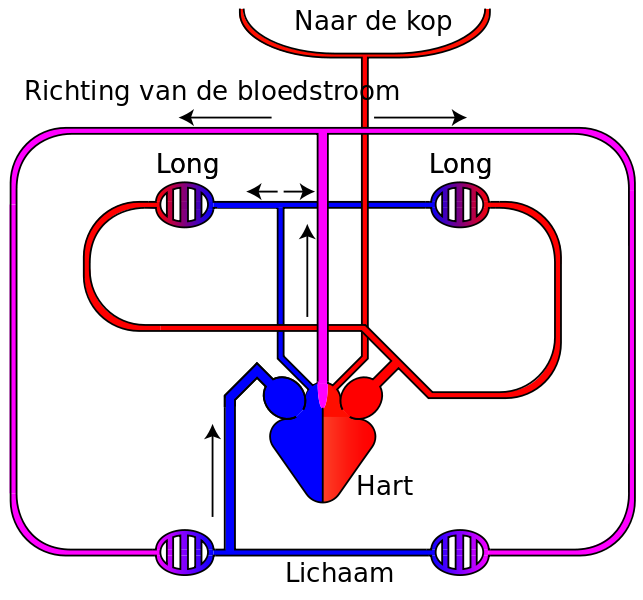 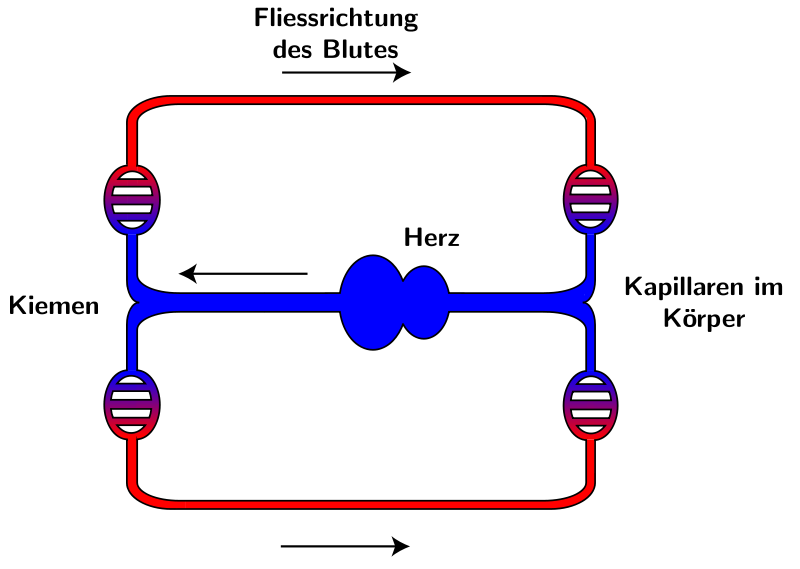 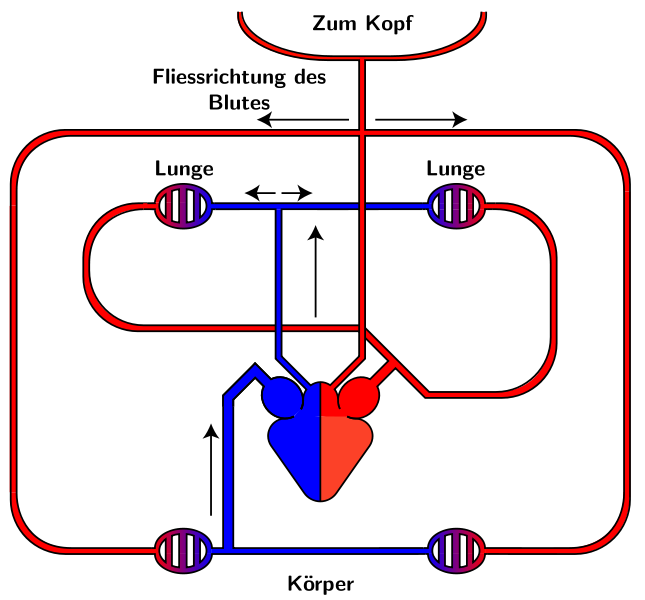 